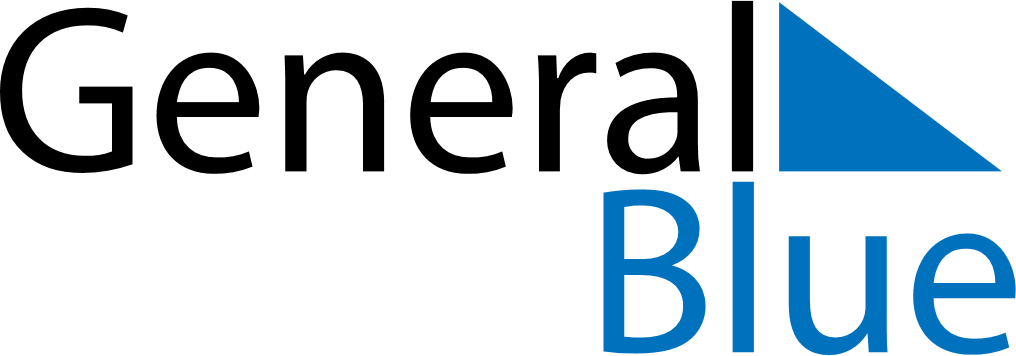 December 2029December 2029December 2029December 2029December 2029December 2029AlbaniaAlbaniaAlbaniaAlbaniaAlbaniaAlbaniaMondayTuesdayWednesdayThursdayFridaySaturdaySunday123456789Youth Day101112131415161718192021222324252627282930Christmas EveChristmas Day31NOTES